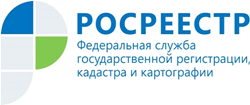 Управление Росреестра по Республике АдыгеяУПРАВЛЕНИЕ РОСРЕЕСТРА ПО РЕСПУБЛИКЕ АДЫГЕЯ ПОДВЕЛО ИТОГИ РАБОТЫ В 2019 ГОДУПо информации руководителя Управления Росреестра по Республике Адыгея Никифоровой М.И. в текущем году отмечен значительный рост общего количества поступивших заявлений на государственный кадастровый учет и государственную регистрацию прав в сравнении с показателями аналогичного периода 2018 года.Всего за указанный период поступило 108970 заявлений о государственном кадастровом учете и (или) государственной регистрации прав на недвижимое имущество, что на 27,8% больше аналогичного периода прошлого года (84921).О проведении единой учетно-регистрационной процедуры принято 6193 заявления, что на 10,7% больше аналогичного периода прошлого года (5595).  Особо отмечается ситуация с использованием электронных услуг Росреестра. С момента ввода в эксплуатацию электронных сервисов – это 2015 год, количество поступающих документов растет год от года. В текущем году этот показатель составил уже 33752, по сравнению с 2018 годом (3595) этот показатель вырос более чем в 9 раз. В 2019 году государственными регистраторами прав осуществлено 95122 регистрационных действия. В 2018 году было проведено 60586 регистрационных действий, таким образом, рост к аналогичному периоду прошлого года составил 36%.Общее количество зарегистрированных договоров участия в долевом строительстве в 2019 году увеличилось до 3857. В 2018 году было зарегистрировано 1970 договоров.Ипотека жилья увеличилась в 2019 году почти на 45%, зарегистрировано 5440 обременений, в 2018 году цифра составила 2976.  